Министерство образования и молодежной политики Рязанской областиОГБПОУ «Кадомский технологический техникум»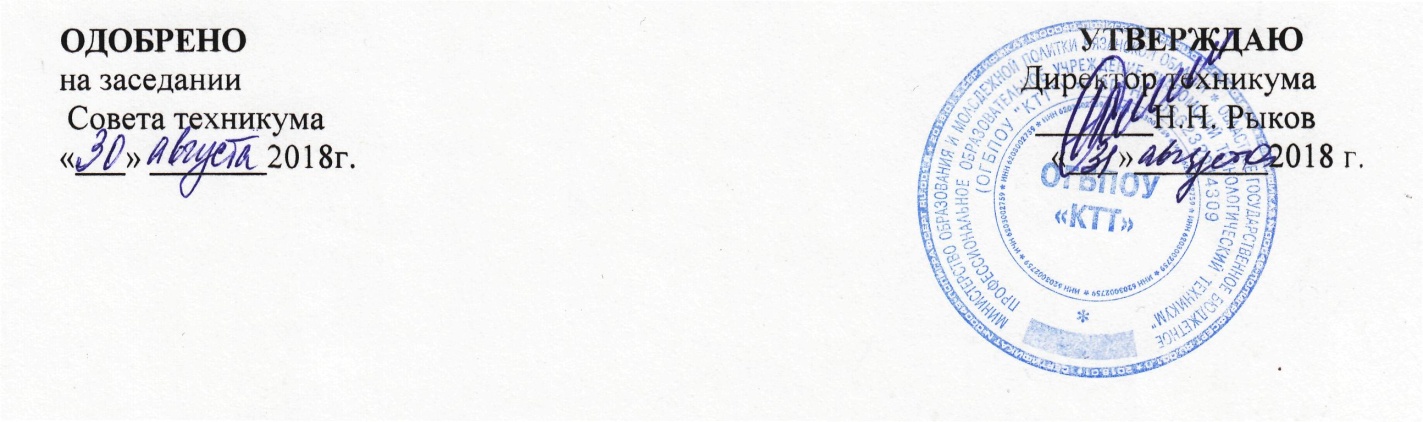 ПОЛОЖЕНИЕо порядке аттестации педагогических работниковп.г.т. КадомОбщие положения1.1. Настоящее Положение регламентирует порядок аттестации педагогических  и руководящих работников Областного государственного бюджетного профессионального образовательного учреждения «Кадомский технологический техникум» (далее – Техникум»), по должностям которых тарифно-квалификационные характеристики предусматривают наличие квалификационных категорий.1.2. Целью аттестации является определение соответствия уровня профессиональной компетентности педагогических и руководящих работников требованиям к квалификации при присвоении им квалификационных категорий.1.3. Основными задачами аттестации являются:стимулирование целенаправленного, непрерывного повышения уровня профессиональной компетентности педагогических и руководящих работников;обеспечение педагогическим и руководящим работникам образовательных учреждений возможности повышения уровня оплаты труда.1.4. Основными принципами аттестации являются:добровольность аттестации на вторую, первую, высшую квалификационную категорию для педагогических работников и на высшую квалификационную категорию для руководящих работников;обязательность аттестации руководящих работников и лиц, претендующих на руководящую должность, на первую квалификационную категорию;открытость и коллегиальность, обеспечивающие объективное, гуманное и доброжелательное отношение к аттестуемым педагогическим и руководящим работникам.1.5. Нормативной основой для аттестации являются:Закон Российской Федерации «Об образовании»;настоящее Положение1.6. Квалификационные категории педагогическим и руководящим работникам присваиваются сроком на 5 лет.1.7. Контроль за соблюдением порядка проведения аттестации осуществляет Министерство образования РФ, другие федеральные ведомственные органы Управления Образованием, органы управления образованием субъектов РФ, и соответствующие профсоюзные органы.1.8. Установленные федеральными ведомственными органами Управления образованием, органами Управления образованием субъектов РФ, местными (муниципальными) органами Управления образованием, образовательными учреждениями иного порядка проведения аттестации не допускаются.Организация и сроки проведения аттестации2.1. Основанием для проведения аттестации педагогических работников на вторую, первую и высшую квалификационную категорию и руководящих работников на высшую квалификационную категорию является заявление работника. Заявление по установленной форме подаётся работником в соответствующую аттестационную комиссию в срок с 15 апреля по 30 июня.2.2. Аттестация работников осуществляется в период с 1 октября по 30 апреля. Сроки прохождения аттестации для каждого педагогического и руководящего работника (далее – аттестуемый) устанавливаются индивидуально в соответствии с графиком, о чём работник извещается не позднее чем за 2 недели до начала аттестации. Продолжительность аттестации для каждого аттестуемого не должна превышать двух месяцев с начала её прохождения до принятия решения в соответствии с пунктом 3.9. настоящего Положения.2.3. Аттестуемый вправе избрать конкретные формы и процедуры аттестации из числа вариативных форм и процедур.2.4. Основанием для проведения аттестации руководящих работников и лиц, претендующих на руководящую должность, на первую квалификационную категорию является представление в соответствующую аттестационную комиссию:руководителей органов управления образованием – на руководителей образовательных учреждений и лиц, претендующих на должности руководителей образовательных учреждений;руководителей образовательных учреждений – на заместителей руководителей образовательных учреждений, руководителей филиалов и других руководителей структурных подразделений, старших мастеров.Представление должно содержать всестороннюю оценку соответствия профессиональной подготовки работника квалификационным требованиям по должности; его возможностей управлением данным образовательным учреждением, структурным подразделением; опыта работы, знание основ управленческой деятельности.Аттестуемый должен быть ознакомлен с указанным представлением не позднее чем за две недели до аттестации. Срок проведения которой определяется соответствующим органом управления образованием.2.5. Педагогические и руководящие работники до истечения срока действия имеющейся у них квалификационной категории могут пройти аттестацию на более высокую квалификационную категорию в соответствии с настоящим Положением. За работниками, признанными по результатам аттестации несоответствующими заявленной квалификационной категории, сохраняется имеющаяся квалификационная категория до истечения срока её действия.2.6. Работники, выполняющие педагогическую работу в государственных и муниципальных образовательных учреждениях на условиях совместительства, имеют право проходить аттестацию в соответствии с настоящим Положением.Аттестационная комиссия, её состав и регламент работы3.1. Аттестация проводится аттестационными комиссиями:Центральной, создаваемой Министерством образования РФ, а также федеральными ведомственными органами управления образованием, - для аттестации педагогических и руководящих работников образовательных учреждений федерального подчинения на высшую и первую квалификационную категории;Главной, создаваемой органом управления образованием субъекта РФ, - для аттестации педагогических и руководящих работников на высшую квалификационную категорию; педагогических и руководящих работников образовательных учреждений, находящихся в подчинении органов управления образованием субъектов РФ, на первую квалификационную категорию;Муниципальной, создаваемой соответствующим местным (муниципальным) органом управления образованием, - для аттестации педагогических и руководящих работников муниципальных образовательных учреждений на первую квалификационную категорию;Аттестационной комиссией, создаваемой образовательным учреждением, для аттестации педагогических работников на вторую квалификационную категорию.При аттестационных комиссиях могут быть организованны экспертные группы.3.2. Аттестация педагогических и руководящих работников образовательных учреждениях федерального подчинения (кроме директоров, начальников, заведующих) на высшую и первую квалификационные категории по согласованию Министерства образования РФ, федеральных ведомственных органов управления образованием с органами управления образованием субъектов РФ может осуществляться главными или муниципальными аттестационными комиссиями по месту нахождения образовательного учреждения. Присвоение квалификационных категорий в указанном случае осуществляется соответствующими органами управления образованием субъектов РФ или местными (муниципальными) органами управления образованием. Проведение аттестации педагогических и руководящих работников образовательных учреждений федерального подчинения на первую квалификационную категорию (кроме директоров, начальников, заведующих) и присвоение им указанной квалификационной категории может быть делегировано непосредственно образовательным учреждениям.3.3. В случаях, когда в образовательном учреждении аттестационная комиссия не может быть создана по объективным причинам, по распоряжению местного (муниципального) органа управления образованием аттестация педагогических работников может осуществляться аттестационной комиссией другого образовательного учреждения.3.4. Персональный состав аттестационной комиссии, регламент её работы определяются органом управления образованием или образовательным учреждением, создающим аттестационную комиссию.3.5. Председателем аттестационной комиссией является руководитель (или заместитель руководителя) органа управления образованием или образовательного учреждения, создающего аттестационную комиссию.3.6. Аттестационная комиссия формируется из работников образовательных учреждений, представителей профсоюзных органов, методических служб. В её состав могут включаться представители органов государственной власти и местного самоуправления, научных и других организаций.3.7. Аттестация педагогических и руководящих работников осуществляется за счёт средств соответствующего органа управления образованием и образовательного учреждения, предусматриваемых на эти цели, которые могут включать и средства на оплату труда работников, привлекаемых к проведению аттестации.3.8. По результатам аттестации аттестационная комиссия выносит следующие решения:а) Соответствует заявленной квалификационной категорииб) Не соответствует заявленной квалификационной категориив) Соответствует первой квалификационной категорииг) Не соответствует первой квалификационной категории3.9. Решение принимается большинством голосов открытым голосованием и считается принятым, если в голосовании участвовало не менее двух третей состава аттестационной комиссии. При равенстве голосов решение считается принятым в пользу аттестуемого. Аттестуемый имеет право лично присутствовать при принятии решения. Решение аттестационной комиссии, принимаемое в присутствии аттестуемого, сообщается ему сразу после голосования. При аттестации работника, являющегося членом аттестационной комиссии, аттестуемый в голосовании не участвует.3.10. Решение аттестационной комиссии оформляется протоколом, который подписывается председателем, секретарём и членами аттестационной комиссии, принимавшими участие в голосовании.3.11. решение аттестационной комиссии заносится в аттестационный лист (см. Приложение), подписывается председателем аттестационной комиссии и её секретарём Аттестационный лист оформляется в двух экземплярах, один из которых хранится в личном деле работника, другой выдаётся ему на руки.Реализация решений аттестационной комиссии4.1. Руководитель  образовательного учреждения на основании решения аттестационной комиссии в месячный срок издаёт приказ о присвоении работнику квалификационной категории. Квалификационная категории присваивается со дня принятия решения аттестационной комиссии. В аттестационный лист вносится запись о присвоении квалификационной категории, указывается дата и номер приказа. Аттестационный лист подписывается руководителем органа управления образованием или образовательного учреждения и заверяется печатью.4.2. В случае признания педагогического или руководящего работника не соответствующим заявленной квалификационной категории аттестация на ту же или более высокую квалификационную категорию по заявлению работника может проводиться не ранее чем через год со дня принятия соответствующего решения аттестационной комиссией в порядке и сроки, установленные настоящим Положением.4.3. Трудовые споры по вопросам аттестации педагогических и руководящих работников рассматриваются в комиссиях по трудовым спорам, в судах в порядке, установленном законодательством РФ о труде.